Publicado en Ciudad de México el 15/02/2021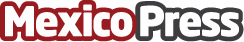 Ilegal que aseguradoras nieguen pago por reacciones adversas a la vacuna contra Covid-19La AMIS declara que cada compañía de seguros tomará su propia postura. El Artículo 80 de la LCS respalda al asegurado, por tratarse de actos de humanidad. Ante rechazos, los asegurados deben buscar asesoría de expertos para ejercer su derechoDatos de contacto:Esdriella Nuñezesdriella.nunez@gallbo.com 800 509 1985Nota de prensa publicada en: https://www.mexicopress.com.mx/ilegal-que-aseguradoras-nieguen-pago-por Categorías: Derecho Finanzas Seguros Ciudad de México Consultoría http://www.mexicopress.com.mx